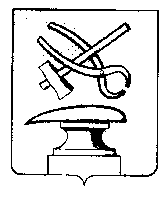 Российская ФедерацияПензенская областьСОБРАНИЕ ПРЕДСТАВИТЕЛЕЙ  ГОРОДА КУЗНЕЦКАРЕШЕНИЕО внесении изменения в решение Собрания представителей города Кузнецка от 24.03.2005 № 15-2/4 «О комиссии по восстановлению прав реабилитированных жертв политических репрессий при администрации города Кузнецка»Принято Собранием представителей города Кузнецка 30 марта 2017 года          В связи с кадровыми изменениями, руководствуясь ст.  21 Устава города Кузнецка Пензенской области,Собрание представителей города Кузнецка решило:1. Внести в решение Собрания представителей города Кузнецка от 24.03.2005 № 15-2/4 «О комиссии по восстановлению прав реабилитированных жертв политических репрессий при администрации города Кузнецка» изменение, изложив пункт 1 Решения в следующей редакции:«1. Создать комиссию по восстановлению прав реабилитированных жертв политических репрессий при администрации города Кузнецка (далее - комиссия) в составе:Председатель комиссии:Пастушкова Любовь Николаевна - заместитель главы администрации города Кузнецка;Заместитель председателя комиссии:Яснов Сергей Юрьевич - начальник юридического отдела администрации города Кузнецка;Секретарь комиссии:Самотохина  Елена Павловна - главный специалист отдела социальной защиты населения администрации города Кузнецка;Члены комиссии:Демидова  Ирина Михайловна - директор муниципального бюджетного учреждения «Кузнецкий городской архив» (по согласованию);Фролов Игорь Борисович - начальник управления финансов города Кузнецка;Калмыкова Марина Владимировна - депутат Собрания представителей города Кузнецка (по согласованию).».2. Настоящее решение подлежит официальному опубликованию.3. Настоящее решение вступает в силу на следующий день после официального опубликования. Глава  города Кузнецка                                                                  В.А. Назаров30.03.2017 № 29-40/6